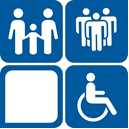                                Отчёт                        о деятельностиГосударственного казённого учреждения социального обслуживания населения Астраханской области «Комплексный центр социального обслуживания населения, Красноярский район,  Астраханская область»                                               за   2023 г.РАЗДЕЛ I.Основные цели и задачи деятельности учреждения.       Государственное казённое учреждение социального обслуживания населения Астраханской области «Комплексный центр социального обслуживания населения, Красноярский район, Астраханская область» осуществляет функции по реализации государственной политики в сфере социального обслуживания  на территории Красноярского района. Основной целью деятельности учреждения является обеспечение реализации предусмотренных законодательством полномочий Астраханской области в сфере социального обслуживания населения.  (Таблица №1)Таблица №1       В состав учреждения в 2023 году входили  6 структурных подразделений: 4 отделения социального обслуживания на дому граждан пожилого возраста и инвалидов, отделение по работе с семьей и детьми, отделение культурно-досуговой деятельности для граждан пожилого возраста и инвалидов. (Приложение №1) Одной из приоритетных задач учреждения является привлечение в его работу различных государственных, общественных и коммерческих структур.   Тем самым в течение отчетного периода в центре активно  осуществлялась работа по межведомственному взаимодействию. (Приложение №2)                                      РАЗДЕЛ II.Организация социального обслуживания.      Предоставление государственных  услуг гражданам, нуждающимся в социальном обслуживании, является приоритетным направлением деятельности учреждения. Комплексное предоставление социальных услуг  осуществляется  в соответствии с Федеральным законом №442-ФЗ «Об основах социального обслуживания граждан в Российской Федерации», постановлением Правительства Астраханской области от 12.12.2014 г. № 572-П «О Порядке предоставления социальных услуг поставщиками социальных услуг в Астраханской области». В 2023 году  учреждение предоставляло получателям социальных услуг социальные услуги по двум формам обслуживания: социальное обслуживание на дому, обслуживание в условиях полустационара.    Самой востребованной формой социального обслуживания в учреждении является социальное надомное обслуживание. Услугами социального обслуживания на дому за отчётный период охвачено  свыше 750 человек. В учреждении активно ведется  работа по выявлению граждан, нуждающихся в социальной помощи, отлажена работа по информированности населения Красноярского района о деятельности Комплексного центра социального обслуживания населения.  Показатель количества получателей социальных услуг в 2023 году одинаков в сравнении с 2022, 2021 годами. (Диаграмма №1)     Социальное обслуживание на дому охватило 19 населенных пунктов Красноярского района. Социальные услуги предоставлялись каждому получателю в соответствии с индивидуальными программами, исходя из потребностей граждан. На основании проведенных расчетов нагрузка на одного социального работника составила не менее 9 человек. В связи с тем,  что степень способности к самообслуживанию у основного количества получателей услуг на дому частично или полностью утрачена, социальными работниками при оказании помощи применяется дифференцированный подход.Диаграмма №1                             Информация об обслуженных гражданах       Из общего количества обслуженных  граждан на дому - 29 человек, у которых степень к самообслуживанию полностью утрачена (лежачие) и 734 человек, частично потерявшие способность к самообслуживанию.   В 2023 году социальные работники оказывали также содействие в получении технических средств реабилитации инвалидам, состоящим на обслуживании. Помощь в реабилитации обслуживаемых инвалидов направлена на устранение или компенсацию ограниченной жизнедеятельности, вызванной нарушением здоровья, в целях социальной адаптации инвалидов и их интеграции в общество.      В 2023 году социальное обслуживание на дому предоставлено гражданам различных категорий. (Таблица №2)Таблица № 2Категории обслуженных граждан       За отчётный период социальными работниками отделений социального обслуживания на дому  предоставлено  около   168 000  тысяч   социальных услуг обслуживаемым гражданам. (Диаграмма №2) В связи со снижением степени способности к самообслуживанию получателей социальных услуг, а также увеличением количества нуждающихся в социальном надомном обслуживании количество услуг в 2023 году в сравнении с 2021 и 2022 годами возросло на 11%. Диаграмма № 2 Информация об оказанных услугах       Самыми востребованными услугами  среди обслуживаемых граждан, состоящих на социальном надомном обслуживании, являются следующие социальные услуги:- «покупка за счёт средств получателя социальных услуг и доставка на дом продуктов питания, промышленных товаров первой необходимости, средств санитарии и гигиены, средств ухода, книг, газет, журналов, лекарственных препаратов и изделий медицинского назначения (по назначению врача)»;- «помощь в приготовлении пищи»;- «организация помощи в проведении ремонта и уборка жилых помещений»;- «оплата за счет средств получателя жилищно-коммунальных услуг и услуг связи»;- «предоставление гигиенических услуг лицам, не способным по состоянию здоровья самостоятельно осуществлять за собой уход»;-«гигиенические мероприятия для получателей социальных услуг, утративших способность к самостоятельному передвижению (обмывание, обтирание)».        С целью проведения контроля качества предоставляемых услуг социальными работниками отделений в учреждении проводятся систематические  выездные проверки руководителями структурных подразделений.         С целью предоставления платных услуг населению Красноярского района независимо от возраста и социального статуса в учреждении организована работа социальных работников по предоставлению данного вида услуг.          На сегодняшний день  37  услуг составляют перечень платных услуг населению в учреждении.  В отчетный период работниками учреждения предоставлено свыше  73 000 платных услуг, количество обслуженных граждан по данному виду услуг составило  около  2 500 человек.  Платные услуги очень востребованы среди населения Красноярского района, так как в учреждении более низкие тарифы на услуги по сравнению со среднерыночными.   Самыми востребованными  платными услугами  являются:- «кратковременный присмотр за пожилыми людьми»;- «сопровождение в организации по запросу заказчика»; - «стирка белья»;- «мытьё посуды»;- «мытьё (чистка) газовой плиты».     Своевременную и квалифицированную помощь детям и их семьям предоставляют специалисты отделения  по работе с семьей и детьми, а именно заведующий отделением, специалист по социальной работе. Работа специалистов отделения направлена на сохранение психологического и социального благополучия детей и их родителей.        Социальными услугами в форме полустационара в данном отделении   за отчётный период воспользовались   53 человека (15 - дети с ограниченными возможностями здоровья и инвалиды, 38 человек - дети и родители, находящиеся в трудной жизненной ситуации, социально опасном положении). Диаграмма № 3                          Информация об обслуженных гражданах         Получателями социальных услуг в отделении по работе с семьей и детьми стали семьи различных категорий: многодетные, неполные, опекаемые, семьи, оказавшиеся в социально-опасном положении, трудной жизненной ситуации. Специалисты отделения дифференцированно выстраивают свою профессиональную работу с семьями, учитывая все аспекты: социальный статус, психологические  особенности  членов семей, материальные возможности, а самое главное, специфику сложившейся проблемы в семье.  В учреждении созданы оптимальные условия для качественного предоставления социальных услуг. За отчётный период предоставлено  около 4 500 социальных услуг. (Диаграмма № 4) В сравнении с 2021 годом количество предоставленных социальных услуг отделением по работе с семьей и детьми одинаково, с 2022 годом снизилось на 34 %    в связи с наличием вакантных ставок логопеда, психолога. Диаграмма № 4                          Информация об оказанных услугах         В течение 2023 года специалисты отделения с целью  качественной и эффективной реализации индивидуальных программ предоставления социальных услуг применяли разнообразные формы и методы. С получателями услуг проводилась как индивидуальная, так и групповая работа, направленная на: - консультирование родителей по вопросам внутрисемейных отношений;-  на развитие и укрепление детско-родительских отношений;- коррекцию девиантного и делинквентного поведения детей и подростков;- оказание психологической помощи и поддержки  родителям и детям;- на профилактику вредных привычек у детей и взрослых;- на профилактику эмоционального выгорания  законных представителей;- на диагностику личностных качеств получателей услуг;- на развитие познавательных способностей;- досуговые мероприятия.	В отчетном периоде специалисты отделения активно применяли выездную форму работу с семьями, проживающими в отдаленных населенных пунктах, воспитывающими детей-инвалидов, не имеющие возможности посещать отделение самостоятельно.	Для достижения поставленных задач специалисты отделения использовали такие формы занятий, как: беседы, консультации, тренинги, лекции, дискуссии,  мастер-классы, акции, ролевые, деловые и квест игры, совместный досуг взрослых и детей, который является хорошим инструментом по укреплению детско-родительских отношений.	С детьми и родителями, получающими социальные услуги в полустационарной форме, проведены следующие мероприятия, направленные на профилактику девиантного и делинквентного поведения несовершеннолетних,  популяризацию семьи и семейных ценностей,  формирование навыков ведения здорового образа жизни, позитивного мышления, коммуникативного общения и социального взаимодействия с окружающими:- патриотические мероприятия;- коррекционные и  тренинговые занятия; - профилактические беседы и занятия; -познавательно-развлекательные мероприятия; - социально-значимые акции;-антинаркотические акции.	В рамках заседания родительского клуба «Я и мой ребенок» с законными представителями несовершеннолетних проведены:- круглый стол «Секреты успешного родителя»;- круглый стол «Как сформировать жизненные ценности у детей»;- круглый стол «Детско-родительские отношения в замещающей семье»;- беседа «Друзья детей - друзья или враги»;- беседа «Умеем ли мы дружить со своим ребенком?»;- круглый стол «Самооценка детей и её влияние на развитие личности ребенка»;- беседа «Эффективное слушание, как способ позитивной коммуникации между родителями и детьми»;-круглый стол «Как научить детей распоряжаться финансами»;- беседа «Организация свободного времени детей во время каникул»;-беседа «Конфликт поколений. Как его избежать?».    В преддверии празднования Дня Победы специалисты по работе с семьей и детьми провели ряд мероприятий, направленных на формирование у детей  гражданственности, чувства любви и гордости за свою Родину:- ежегодная акция «Уважаем наших пожилых»;- урок мужества «Памяти героев Великой Отечественной войны посвящается...»;-патриотическая акция «Георгиевская лента».   Подопечные отделения принимали участие в крупнейшем Всероссийском инклюзивном конкурсе детских рисунков «Я художник – я так вижу». Конкурс проводится при поддержке ведущих музеев России.	    В 2023 году специалистами отделения совместно с инспектором по пропаганде безопасности дорожного движения ОГИБДД по Красноярскому району проводились беседы, соревнования, направленные на повышение у несовершеннолетних знаний дорожного движения, уменьшение детского дорожно-транспортного травматизма.	В преддверии Дня России специалисты отделения по работе с  семьей и детьми провели ряд патриотических мероприятий с подрастающим поколением:	- патриотический час  «С чего начинается Родина»;	- акция «Я — гражданин России»;  	-тематическая викторина «Родина».	Одним из  направлений  работы отделения,  является формирование здорового образа жизни семей и детей, находящихся на социальном обслуживании. В течении года проводились  мероприятия, направленные на формирование необходимых знаний, умений, навыков по сохранению и укреплению личного здоровья и использованию полученных знаний на практике, негативному отношению к вредным привычкам, пропаганде физической культуры и спорта в семье. Это и спортивные соревнования, профилактические беседы, здоровьесберегающие тренинги.  	На территории Красноярского района  реализуется проект «Азбука семейного воспитания», направленный на духовное и нравственное воспитание подрастающего поколения. Инициаторами проекта являются служба ЗАГС Астраханской области совместно с Астраханской - Енотаевской Епархией Московского Патриархата. 	Специалисты отделения по работе с семьей и детьми  в стенах отдела службы ЗАГС по Красноярскому району провели мероприятие на тему: «Ценностные ориентиры  подростков и молодежи».	В рамках летнего этапа Всероссийской акции «Безопасность детства» специалисты отделения по работе с семьей и детьми провели среди несовершеннолетних получателей социальных услуг ряд профилактических мероприятий. 	Специалисты отделения по работе с семьей и детьми провели с подростками и молодежью села Красный Яр ряд тематических мероприятий, направленных  на уменьшение факторов риска вовлечения несовершеннолетних в употребление запрещенных веществ, усиление внутренних ресурсов детей, формирование ответственного отношения к своему здоровью  и здоровью окружающих.	В своей деятельности специалисты отделения по работе с семьей и детьми ведут активную работу с семьям, воспитывающими детей с особенностями развития. Семьям предоставляются не только социальные услуги. Специалисты отделения проводят различные  акции, мероприятия, привлекая для сотрудничества различные ведомства и волонтеров. В этом году к ежегодной акции «Так просто быть рядом», приуроченной ко Дню инвалидов, присоединились студенты Красноярского филиала Астраханского агротехнического техникума. 	В 2023 году в Красноярском районе продолжалась работа специалистов мобильной бригады ГБУ «Областной реабилитационный центр для детей и подростков с ограниченными возможностями». Охвачено 20 детей с особенностями развития.В 2023 году специалисты отделения приняли участие в реализации областного проекта «Играем вместе!» и в период с 01.05.2023 по 30.09.2023 гг. проведено  14 мероприятий, в которых приняли участие 383 человека, их них: 105 взрослых и 278 детей. В ходе реализации проекта «Играем вместе!» применялись следующие уличные технологии: подвижные игры, спортивные соревнования, мастер-классы, викторины, настольные игры.	В отчетном периоде специалисты отделения по работе с семьей и детьми приняли  участие в работе мобильной бригады «Здоровая семья». За 2023 год состоялось 32 выезда в муниципальные образования Красноярского района и  охвачено 143 человека.           В рамках реализации областного  проекта «Школа третьего возраста» в целях удовлетворения духовных, культурных, физических потребностей пожилых граждан  на базе учреждения действует отделение культурно-досуговой деятельности для граждан пожилого возраста и инвалидов «Вдохновение». За отчетный период специалистами отделения обслужено 61 человек, нуждающихся в полустационарной форме обслуживания. (Диаграмма № 5) В сравнении с 2021, 2022 годами количество обслуженных граждан отделением возросло на  12% и 4%, в связи с востребованностью данными видами услуг среди населения данной возрастной категории. Диаграмма № 5                         Информация об обслуженных гражданах         На 01.01.2024 г. количество обслуживаемых граждан в отделении культурно-досуговой деятельности для граждан пожилого возраста и инвалидов «Вдохновение»  составило 50 человек, из них:- инвалиды – 9 чел.;-ветераны труда – 14 чел.;-пенсионеры – 27.   Обслуживаемым гражданам в  отделении  предоставляются социально-медицинские, социально-педагогические, социально-психологические услуги и услуги в целях повышения коммуникативного потенциала получателей социальных услуг, имеющих ограничения жизнедеятельности. За отчётный период специалистами отделения  предоставлено  около   9 000  тысяч   социальных услуг обслуживаемым гражданам. (Диаграмма №6) Диаграмма № 6                          Информация об оказанных услугах       Работа в отделении построена в форме кружковых занятий. Занятия проходят ежедневно, по разным направлениям: декоративно-прикладное, музыкальное, спортивное, юридическое, психологическое, туристическое, проводятся мероприятия развлекательного характера, занятия по обучению компьютерной грамотности.  На занятиях декоративно-прикладного творчества, музыкальных занятиях пенсионеры активно делятся своим жизненными знаниями, навыками и умениями, передавая свой опыт подрастающему поколению. Пожилые граждане с большим удовольствием посещают спортивные занятия, соревнования, эстафеты. Систематические занятия физическими упражнениями, существенно повышают физическую работоспособность человека, сказываются благоприятно и на умственной деятельности, продлевают активное долголетие.  Обслуживаемые имеют хорошую возможность задать интересующие их вопросы, например, вопросы в сфере пенсионного обеспечения, мер социальной поддержки, вопросы юридического характера, медицинского направления. Специалисты различных организаций, ведомств, структур, религиозных конфессий  - частые гости в отделении. На базе учреждения действуют 4 кружка по интересам: «Город мастеров» (декоративно-прикладное искусство), «Музыкальная гармония» (хоровые музыкальные занятия), «Дама Фитнес» (спортивные занятия), «Каблучок» (танцевальный кружок).  Занятия проводятся согласно утвержденному плану, учитывая возрастные критерии, интересы, физические возможности получателей социальных услуг.                                                РАЗДЕЛ III.Реализация комплексных программных мероприятий, социально-значимых проектов.      В рамках реализации национального проекта «Демография», регионального  проекта «Старшее поколение» на базе учреждения создана мобильная бригада по доставке пожилых граждан в медицинские учреждения, доставке медицинских работников из медицинских учреждений, а также доставке продуктов питания, лекарственных средств, предметов первой необходимости лицам старше 65 лет, проживающим в сельской местности. Целью деятельности специалистов данного направления является обеспечение доступности социального обслуживания и медицинской помощи, укрепления здоровья, увеличение периода активного долголетия и продолжительности здоровой жизни граждан старшего поколения, проживающих в сельской местности. (Таблица №3)Таблица № 3Информация об обслуженных гражданах       Мобильная бригада обеспечена специализированным автотранспортным средством. Выезды специалистов осуществляются в соответствии с утвержденным графиком выездов, согласованным с медицинской организацией.       В 2023 году в учреждении прошли мероприятия по реализации областного социального  проекта «Все в сеть!». За отчетный период обучение компьютерным навыкам прошли 2 человека, которым вручены соответствующие сертификаты.  Участница проекта «Все в сеть!» - победитель районного конкурса компьютерной грамотности приняла участие в областном  чемпионате среди граждан пожилого возраста.     На территории Красноярского района продолжается реализация проекта «Социальный туризм».  Данная программа нацелена на пожилых граждан, что позволяет им совершать увлекательные путешествия по уникальным местам Астраханского региона, изучать достопримечательности, отправляться в увлекательные поездки к живописным местам.  В данном проекте приняли участие 50 человек.        В 2023  году специалисты  учреждения, а также получатели социальных услуг приняли участие в следующих конкурсных мероприятиях:-областной чемпионат компьютерной грамотности «Все в сеть!»;- областной конкурс «Особенное счастье»;-областной поэтический конкурс «В мире поэзии»;- областной творческий конкурс «Мой депутат, мой выбор, моя жизнь!» для лиц с ограниченными возможностями здоровья;- районный онлайн – марафон «Лучшая мама»;- районный конкурс «Минута славы», приуроченный ко Дню инвалида.                                         РАЗДЕЛ IV.                    Укрепление материально-технической базы.       Важным условием повышения качества и эффективности предоставления государственных услуг является осуществление мероприятий по укреплению материально-технической базы.      В 2023 году на укрепление материально-технической базы и на противопожарные мероприятия освоено 777,5 тыс. рублей, в том числе затраты на: - проведение мероприятий по подготовки к отопительному сезону (выполнение работ по промывке и опрессовке системы отопления, оказание услуг по сервисному и техническому обслуживанию узла учета тепловой энергии)  – 54,2 тыс. рублей;- противопожарные мероприятия (техническое обслуживание установок автоматической  пожарной сигнализации и систем оповещения, техническое освидетельствование огнетушителей, замеры сопротивления электросети, проверка качества огнезащитной обработки деревянных конструкций, обучение пожарной безопасности, испытание пожарного крана и рукава на водоотдачу, выполнение работ по ремонту автоматической пожарной сигнализации, приобретение пожарного ручного извещателя, подставок под огнетушители, аккумуляторной батареи ) – 195,4 тыс. рублей;- проведение ремонтных работ (дооборудование и монтаж системы видеонаблюдения, ремонт системы водоснабжения, ремонт системы отопления) – 466,0 тыс. рублей;- приобретено (счетчик для воды, мегафон ручной, телефоны, мойка высокого давления, информационные стенды) – 61,9 тыс. рублей.                                                                           РАЗДЕЛ V.Организация методической работы.        В целях повышения  профессионального уровня, развития творческого потенциала,  изучения инновационных методик работы в сфере социального обслуживания  в учреждении ежемесячно проводятся обучающие семинары - совещания по актуальным вопросам и нововведениям в сфере предоставления социальных услуг.      В 2023 году проведено 4 обучающих семинаров для социальных работников, в которых приняли участие специалисты учреждения, а также специалисты различных ведомств.     Специалистами учреждения  проведены благотворительные акции, основными целями которых являлись социальная защита граждан, которые в силу своих физических или интеллектуальных способностей не способны самостоятельно реализовывать свои права и законные интересы, содействие предотвращению социальных, региональных, национальных, религиозных конфликтов, профилактика  и охрана  здоровья граждан, а также пропаганда здорового образа жизни.  Акции были  приурочены  к празднованию международных и всероссийских праздников, в рамках которых активисты с поздравлениями и подарками посещают пожилых граждан на дому:акция ко Дню пожилого человека;акции, приуроченные Дню Победы;акция ко Дню защиты детей,акция ко Дню инвалида.                                       РАЗДЕЛ VI.Осуществление информационной работы.     Информационное обеспечение населения о деятельности учреждения осуществляется через средства массовой информации и через собственный сайт учреждения (сеть Интернет). За отчётный период на страницах районной газеты «Красноярский вестник» опубликовано 22 статьи о деятельности учреждения, а именно о деятельности культурно-досугового отделения для граждан пожилого возраста и инвалидов, отделения по работе с семьей и детьми.        В 2023 году на сайте учреждения размещено 155 новости об основных событиях и мероприятиях  учреждения, из них на сайте МСР и Т АО 40 статей.  Сайт учреждения создан в соответствии  с требованиями Законодательства РФ.     В учреждении ведётся работа на официальном сайте www.bus.gov.ru.  За ведение работ на вышеуказанном сайте назначены ответственные лица. Размещение информации об учреждении на сайте  осуществляется в соответствии с требованиями и нормами Законодательства РФ. Учреждение обеспечивает открытость и доступность информации о своей деятельности, планах и закрепленном за ним имуществе. В 2023 году на официальном сайте www.bus.gov.ru размещалась своевременно информация об учреждении с приложением соответствующих электронных копий документов:-информация об учреждении;- сведения о бюджетной смете;- информация о результатах деятельности и об использовании имущества;- сведения о проведённых контрольных мероприятиях их результатах;- отчёт о финансовых результатах деятельности;- баланс.РАЗДЕЛ VII.Структура, состава кадров.       Качество социального обслуживания  во многом зависит от кадрового состава структурных подразделений учреждения. На сегодняшний день средний показатель по стажу сотрудников в учреждении составляет – 8 лет. Эффективность работы учреждения во многом зависит от уровня профессиональной подготовки сотрудников.  В учреждении работают 97 человек, из них высшее образование имеет 21 работник (21% от общей численности работников учреждения), среднее-техническое - 1 человек (1%), 12 человек (12%)  – специалисты со средним специальным образованием, среднее профессиональное - 42 человек (42%),   4 работников (4%) – сотрудники, имеющие начальное профессиональное, остальные 18 человек – среднее образование (19%). (Диаграмма № 7)    Диаграмма № 7    Информация о квалификации работников               Следует отметить, что основной состав работников учреждения – это вторая возрастная группа, т.е. от 35 до 55 лет. (Диаграмма № 9)Диаграмма №9                                         Состав кадров по возрасту      Движение кадрового состава характеризуется  по следующим показателям:  в 2023 году уволено 20 человек, в том числе по основаниям: по истечению срока трудового договора –  0 человек, в порядке перевода к другому работодателю – 0 человек, по собственному желанию – 20 человек, по соглашению сторон – 0 человек, по сокращению штатной численности – 0 чел.  Коэффициент  текучести кадров за 2023 г. составила  20,41. Принято на работу – 18 человек  (Таблица №4)Таблица №4Текучесть кадров      Руководством учреждения систематически проводятся мероприятия, направленные на стабилизацию состава кадров, а также укомплектование всех категорий должностей: осуществляется зачисление в кадровый резерв, ведётся активная, совместная  работа по подбору кадров с Центром занятости Красноярского района. Повышение качества предоставляемых услуг тесно  связано с квалификацией работников. В 2023 году 113 сотрудников учреждения прошли обучение по следующим курсам и программам:- 1 специалист прошел профессиональную переподготовку по программе «Специалист по закупкам»;- 3 сотрудника - программа пожарно-технического минимума для руководителей предприятий всех форм собственности; лиц, ответственных за противопожарную безопасность и проведения противопожарного инструктажа; - 89 сотрудников  -  программа  «Оказание первой помощи до оказания медицинской помощи»;- 1 сотрудник профессиональная переподготовка по программе «Социальный работник»;- 1 сотрудник  обучение по антитеррористической защищенности и безопасности организаций;- 3 сотрудника обучение по программе «Специалист по противопожарной профилактике»;- 1 сотрудник обучение  по программе  «Обеспечение экологической безопасности руководителями и специалистами общехозяйственных систем управления»;- 14 сотрудников обучение по сан. минимуму.            За отчетный период проведена плановая аттестация работников учреждения с присвоением и подтверждением квалификационных  категорий, всего аттестовано 11  человек.     В течение отчетного периода лучшие работники учреждения за добросовестный труд представлялись к награждению, всего 15  работников:- Благодарственное письмо Думы Астраханской области – 1 чел. (заведующий отделением);- Почетная грамота Министерства социального развития и труда Астраханской области – 2 чел. (социальные работники);- Благодарственное письмо Министерства социального развития и труда Астраханской области – 1 чел. (социальный работник);- Почетная грамота администрации муниципального образования «Красноярский район»– 4 чел. (работники аппарата, социальные работники);- Благодарственное письмо  администрации муниципального образования «Красноярский район»– 3 чел. (социальные работники);         - Почетная грамота директора ГКУСОН АО «КЦСОН, Красноярский район, Астраханская область»- 2 чел. (социальные работники);- Благодарственное письмо директора ГКУСОН АО «КЦСОН, Красноярский район, Астраханская область»- 2 чел. (сотрудник аппарата, социальный работник).                                                РАЗДЕЛ VIII.Объём предоставления платных услуг. Реализация указов Президента РФ в части повышения заработной платы.       Поступление денежных средств от оказания платных услуг:      - 2020 год - 4 290 036 (четыре миллиона двести девяносто тысяч тридцать шесть) рублей;       - 2021 год – 4 017 632 (четыре миллиона семнадцать тысяч шестьсот тридцать два) рубля;       - 2022 год – 4 085 267 (четыре миллиона восемьдесят пять  тысяч двести шестьдесят семь) рублей.         Темп роста поступления денежных средств от оказания платных услуг в 2022 году в сравнении с 2021 годом увеличился  на 1,7 %, в сравнении с 2020 годом уменьшился на  5 %. (Диаграмма № 10)Диаграмма №10         Поступление денежных средств от оказания платных услуг (руб.)       В учреждении реализуется план мероприятий («дорожная карта») «Повышение эффективности и качества услуг в сфере социального обслуживания населения (2013-2018 годы)», утверждённый Указом Президента РФ от 07.07.2012 № 597. Темп роста среднемесячной заработной платы на одного работника приведен в таблице №5. (Таблица №5)Таблица №5Сведения об оплате труда работников сферы социального обслуживания по категориям персонала                                                  РАЗДЕЛ IX.Перспективные задачи на 2024 г.   Учитывая итоги работы 2023 года, перед учреждением стоят следующие задачи:- активизировать  работу по выявлению граждан, нуждающихся в социальном обслуживании;- продолжить работу по межведомственному взаимодействию в работе учреждения;- активизировать работу по оказанию платных услуг населению;- использовать  новые технологии в направлениях деятельности учреждения;- работать по реализации  социально-значимых проектов для граждан пожилого возраста и инвалидов, а также граждан, находящихся в трудной жизненной ситуации;- активизировать работу по привлечению спонсорских средств;- проходить курсы переподготовки, квалификации работников учреждения;- продолжить работу мобильной бригады.Директор ГКУСОН АО КЦСОН	      В.Г. НовиковПриложение № 1Структура учрежденияПриложение № 2Межведомственное взаимодействиеСвязи с общественными структурамиЦель: Предоставление социальных услуг семьям и отдельным гражданам, оказавшимся в трудной жизненной ситуации, помощи в реализации их законных прав и интересов, содействие в улучшении  их социального и психологического статуса.Задачи:- выявление граждан, нуждающихся в социальном обслуживании; - реализация мероприятий по социальному обслуживанию граждан, находящихся в трудной жизненной ситуации;- дифференцированный учет получателей социальных услуг учреждения;- предоставление социальных услуг в соответствии с Федеральным законом 442-ФЗ от 28.12.2013 «Об основах социального обслуживания граждан в Российской Федерации»;- привлечение различных государственных, общественных и коммерческих структур в деятельность учреждения;- осуществление мероприятий по повышению профессионального уровня работников учреждения;- оказание помощи в адаптации инвалидов к новым условиям  современной жизни;- повышение качества социальных услуг при социальном полустационарном, надомном обслуживании граждан, состоящих на обслуживании в учреждении. №Наименование категории2021 г.2022 г.2023 г.1.Участники Вов2102.Инвалиды общего заболевания1171551393.Дети – инвалиды3644.Вдовы участников Вов4445.Труженики тыла2724156.Ветераны труда2842992987.Пенсионеры325276303ИТОГО:762765763Всего выездов мобильной бригады за 2023 годОбщее количество охваченных граждан старше 65+(человек)Количество граждан старше 65 лет, чел.Количество граждан старше 65 лет, чел.Количество граждан старше 65 лет, чел.Всего выездов мобильной бригады за 2023 годОбщее количество охваченных граждан старше 65+(человек)Доставка медицинских работников на дом, согласно распоряжению Правительства Астраханской области от 22.06.2020г.№238-ПрДоставлено в медицинские организацииПокупка и доставка лекарственных средств, медицинских изделий, продуктов питания, предметов первой необходимости 43130434938Общая численность сотрудниковПринято сотрудниковУволено сотрудниковПроцентное соотношение принятых сотрудников (%)Процентное соотношение уволенных сотрудников(%)2021 г.94181319132022 г.971181182023 г.9818201820Наименование должностейСреднемесячная заработная плата на одного работника, руб.Среднемесячная заработная плата на одного работника, руб.Среднемесячная заработная плата на одного работника, руб.Темп роста 2023,%Темп роста 2023,%Наименование должностей2021 г.2022 г.2023 г.по отношению к 2021 г.по отношению к 2022 г.Социальные работники32 061,5935 192,8838 565,83+20,3+ 9,6Средний медицинский персонал-----Младший медицинский персонал-         ----